Кубок МФК "Локомотив" 20172007 р.н.1/4 фіналу1. ДЮСШ-4 - ХТЗ-2  4:02. ДЮСШ-8 - "Арсенал" 1:63. "Восток" - ХТЗ 1:1 п. 3:44. ДЮСШ-9 - "Майстер м'яча" 2:2 п. 3:21/2 фіналу1. ДЮСШ-9 - ДЮСШ-4 4:32. ХТЗ - "Арсенал"  0:3Матч за 3-є місце1. ДЮСШ-4 - ХТЗ 3:1Фінал1. ДЮСШ-9 "Арсенал"  2:31. "Арсенал"2. ДЮСШ-93. ДЮСШ-4 Кращі гравціДанило КОВАЛЕНКО ("Арсенал")Володимир ЛУЦЕНКО (ДЮСШ-9)Олександр ВАЩЕКІН (ДЮСШ-4)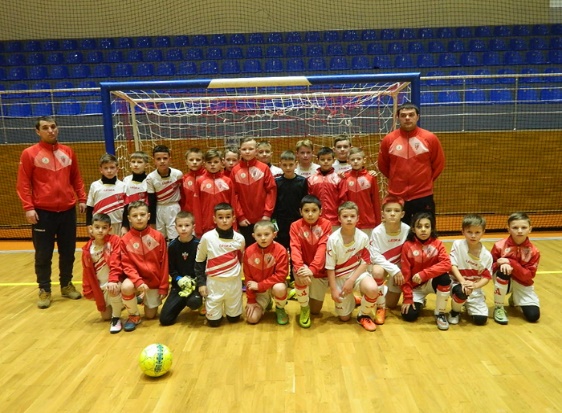 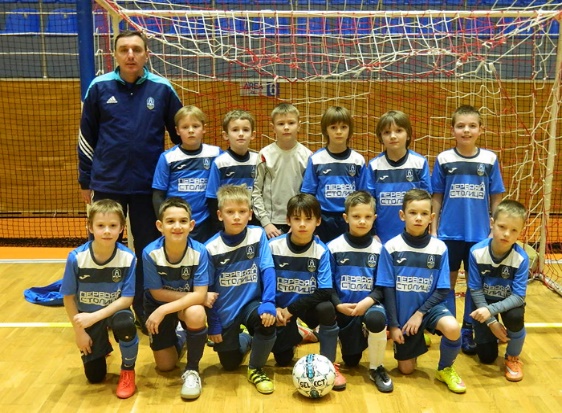 2006 р.н.1/4 фіналу1. "Мрія" Куп'янськ - ДЮСШ-9 1:72. "Металіст" - ДЮСШ-11 3:03. "Восток" - ДЮСШ-7 6:14. "Арсенал" - ДЮСШ-4 0:51/2 фіналу1. ДЮСШ-9 - ДЮСШ-4  2:2 п. 5:42. "Металіст" - "Восток"  2:3Матч за 3-є місце1. "Металіст" - ДЮСШ-4 0:5Фінал1. "Восток" - ДЮСШ-9 2:01. "Восток"2. ДЮСШ-93. ДЮСШ-4 Кращі гравціГеннадій СІНЧУК ("Восток")Федір БАБАК (ДЮСШ-9)Єгор УСІЧЕНКО (ДЮСШ-4)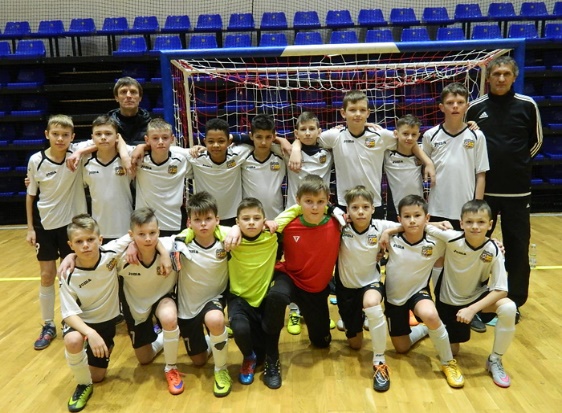 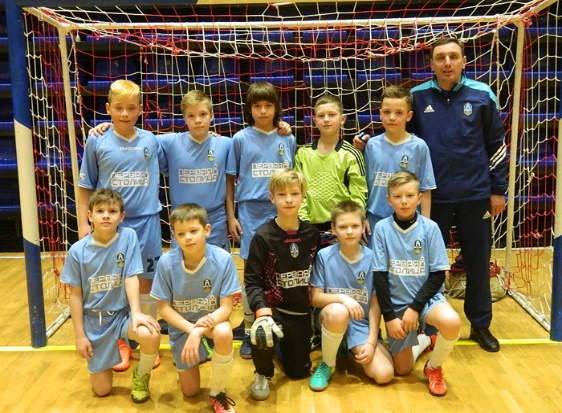 2005 р.н.1/4 фіналу1. "Мрія" Куп'янськ - ДЮСШ-4 1:22. "Майстер м'яча" - ДЮСШ-8 2:2 п. 4:33. "Восток 2006" - ДЮСШ-11 4:24. "Арсенал" - ДЮСШ-9 0:11/2 фіналу1. ДЮСШ-9 - "Восток 2006"  5:12. "ДЮСШ-4" - "Майстер м'яча" 3:2Матч за 3-є місце1. "Восток 2006" -  "Майстер м'яча" 6:0Фінал1. ДЮСШ-9 - "ДЮСШ-4" 0:41. ДЮСШ-42. ДЮСШ-93. "Восток 2006"Кращі гравціНельсон ІСТОМІН (ДЮСШ-4)Олександр ТИТОВ (ДЮСШ-9)Сергій ШУМИЛІН ("Восток 2006")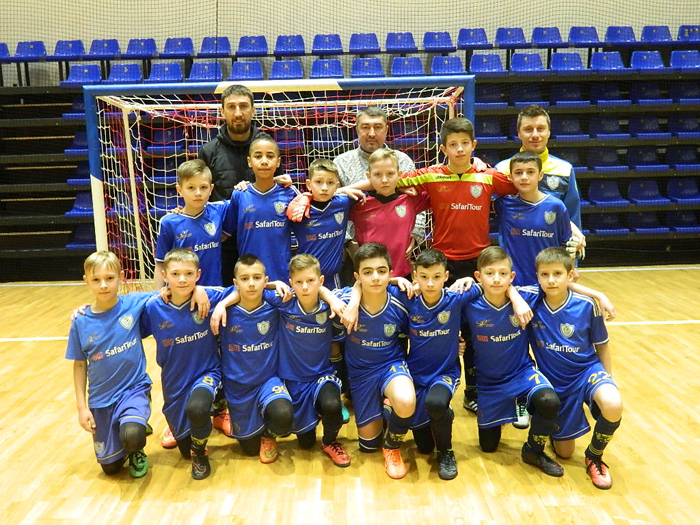 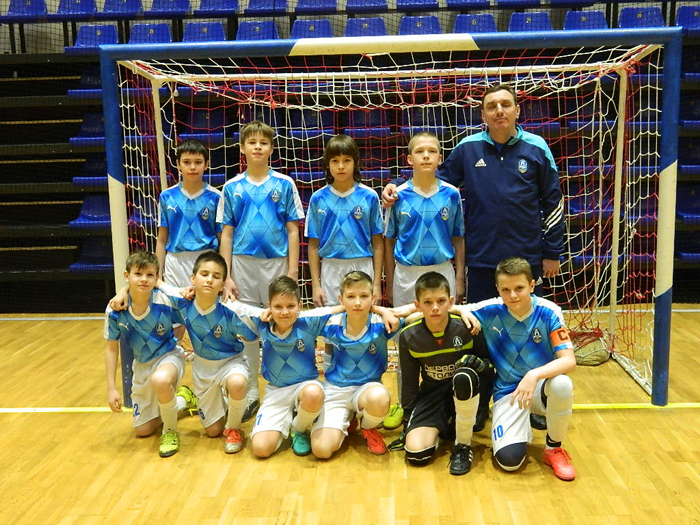 2004 р.н.1/4 фіналу1. "Мрія" Куп'янськ - ДЮСШ-4 4:4 п. 3:2 2. "ДЮСШ-9" - ДЮСШ-8-2005 8:03. ДЮСШ-8 - "Металіст 2005" 1:24. "Геліос" - "Майстер м'яча" 0:31/2 фіналу1. "Мрія" - "Металіст 2005"  3:52. "ДЮСШ-9" - "Майстер м'яча" 0:3Матч за 3-є місце1. "Мрія" -  ДЮСШ-9 2:2 п. 3:1Фінал1. "Металіст 2005" - 1. "Металіст 2005"2. "Майстер м'яча"3. "Мрія" Куп'янськКращі гравціЄвген ЯНОВИЧ ("Металіст 2005")Микита ВОДКА ("Майстер м'яча")Марк КАРЕЛОВ ("Мрія Куп'янськ")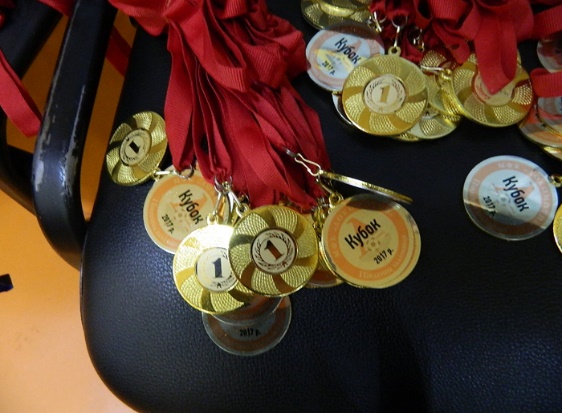 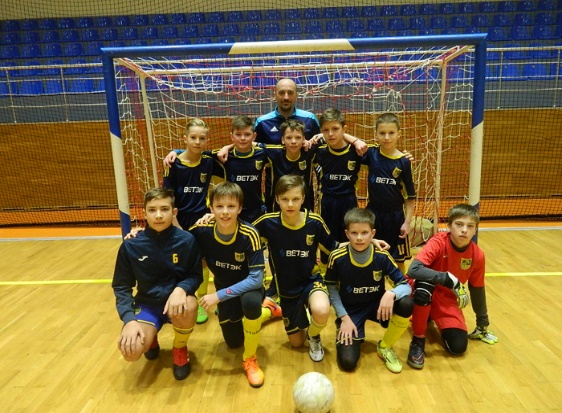 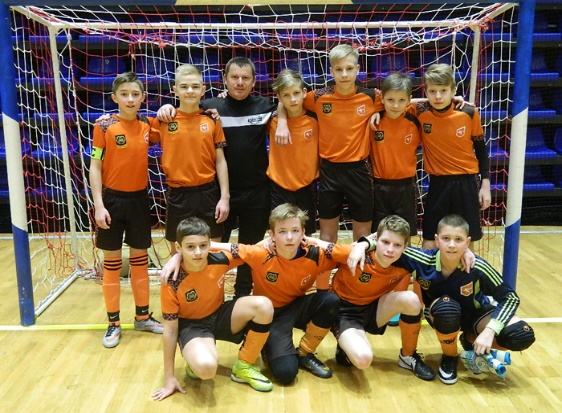 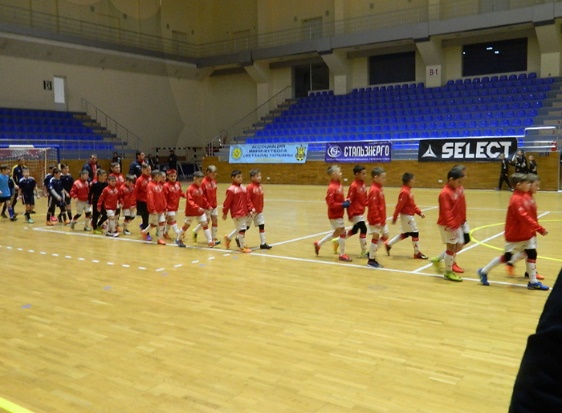 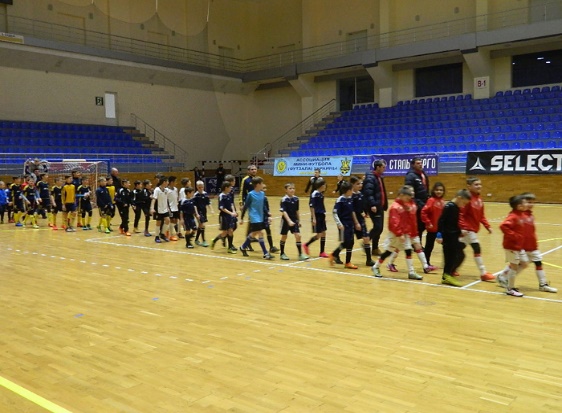 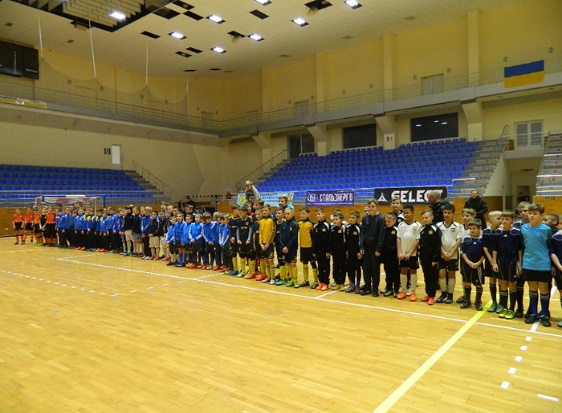 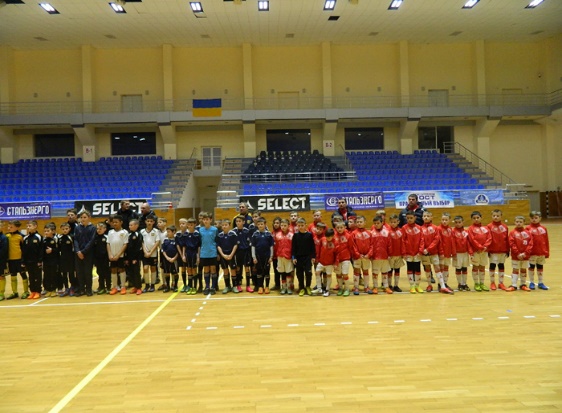 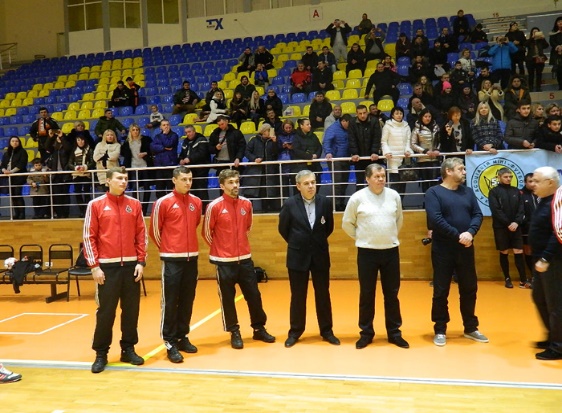 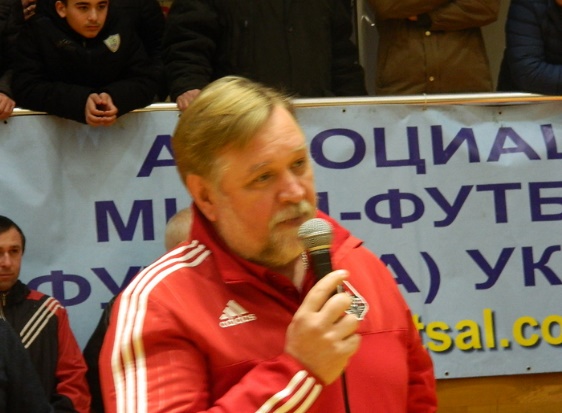 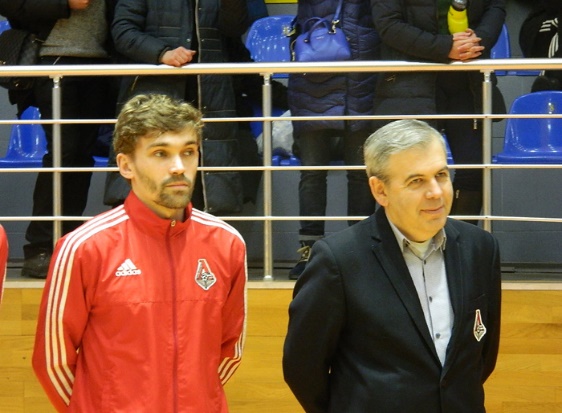 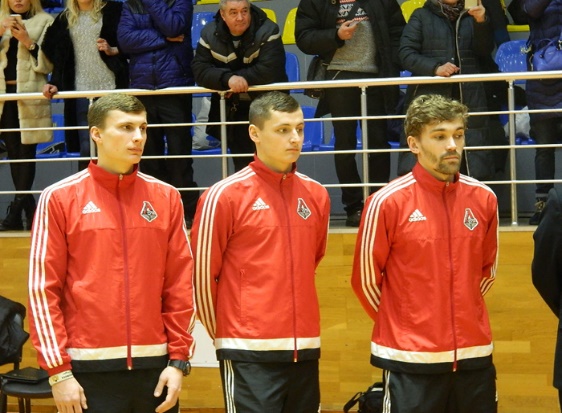 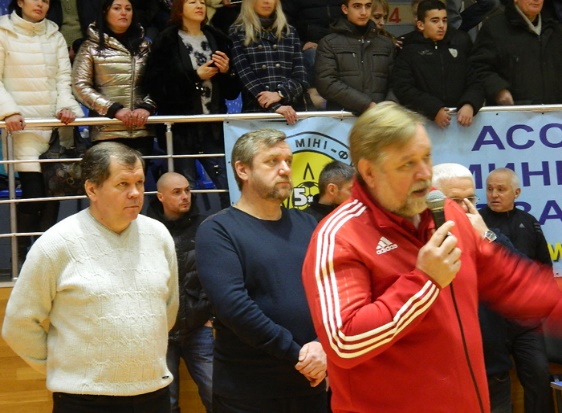 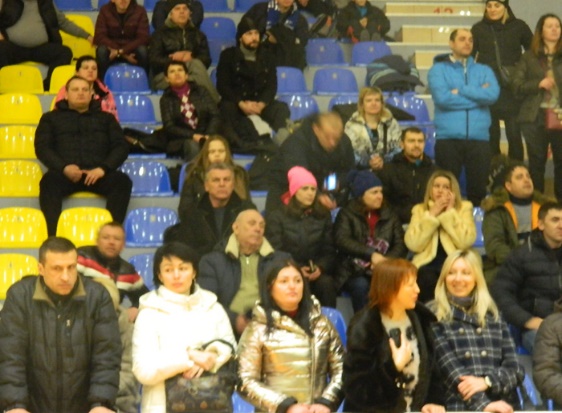 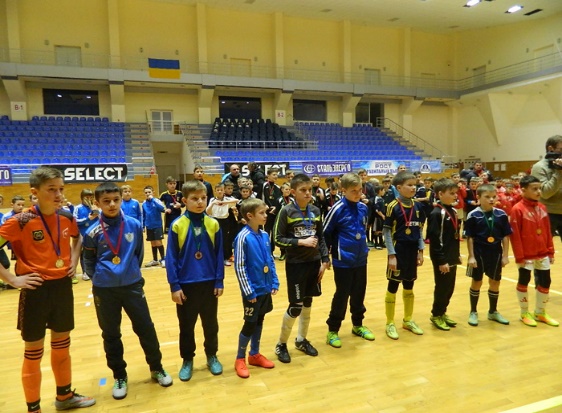 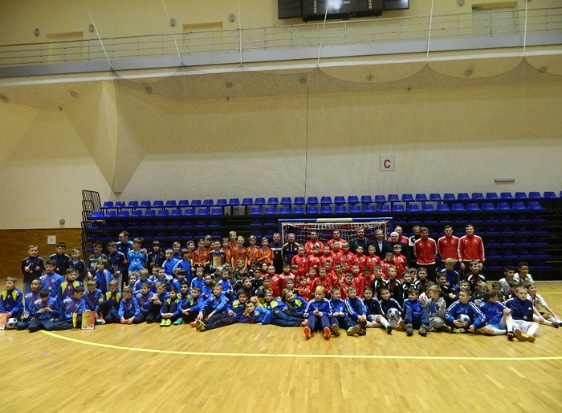 